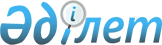 О признании утратившим силу постановление акимата Жамбылской области от 27 февраля 2014 года № 23 "Об утверждении Положения коммунального государственного учреждения "Управление образования акимата Жамбылской области"Постановление акимата Жамбылской области от 28 июля 2016 года № 234      Примечание РЦПИ.

      В тексте документа сохранена пунктуация и орфография оригинала.

      В соответствии с Законом Республики Казахстан от 23 января 2001 года "О местном государственном управлении и самоуправлении в Республике Казахстан" и Законом Республики Казахстан от 6 апреля 2016 года "О правовых актах" акимат Жамбылской области ПОСТАНОВЛЯЕТ:

      1. Признать утратившим силу постановление акимата Жамбылской области от 27 февраля 2014 года № 23 "Об утверждении Положения коммунального государственного учреждения "Управление образования акимата Жамбылской области" (зарегистрировано в Реестре государственной регистрации нормативных правовых актов за № 2146, опубликовано 26 июня 2014 года в газетах № 95 (17952) "Ақ жол" и № 68 (17941) "Знамя труда").

      2. Контроль за исполнением настоящего постановления возложить на заместителя акима области Е.Манжуова.


					© 2012. РГП на ПХВ «Институт законодательства и правовой информации Республики Казахстан» Министерства юстиции Республики Казахстан
				
      Исполняющий обязанности

      акима области 

Б.Орынбеков
